Wortakrobaten - Eine buchstäbliche Herausforderung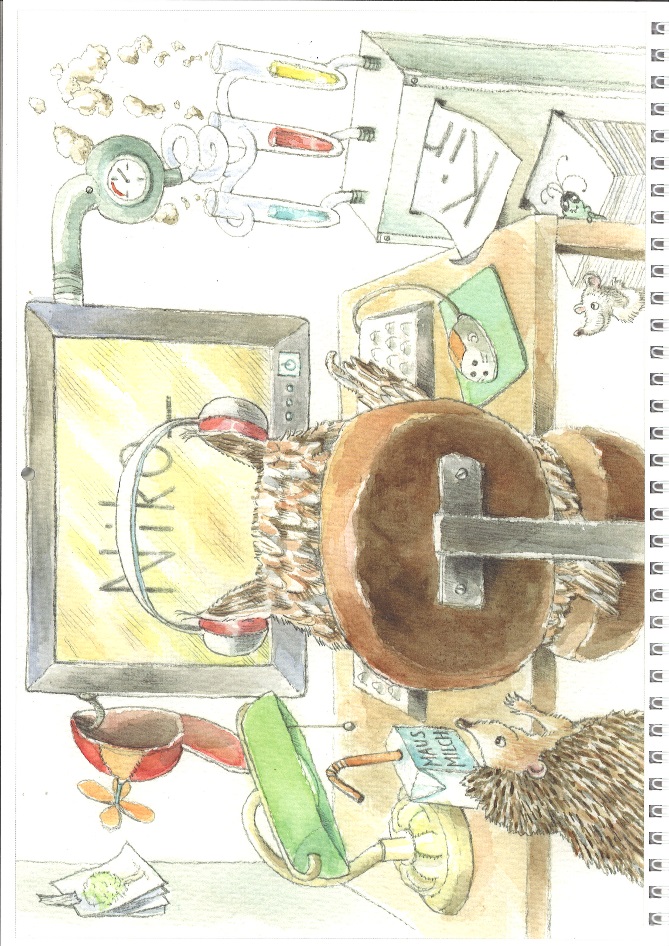 Die Eule, die kennt ein Programm,mit dem man Worte schütteln kann.Vorgegeben ist ein 4- oder 5- oder 6-buchstabiges Wort. Aus den Buchstaben dieses Wortes soll ein neues gebildet werden. Dabei müssen alle Buchstaben des vorgegebenen Wortes in der gleichen Anzahl benutzt werden. Einen Film zur Erklärung kann man unter nachstehender Internetadresse finden: https://www.youtube.com/watch?v=TlRQM1rrB1s Aufgabe:Wer findet mit den Buchstaben der folgenden Wörter jeweils ein neues Wort?
Ostern, Wiese, Rabe, Biene, Tulpe, gehen, …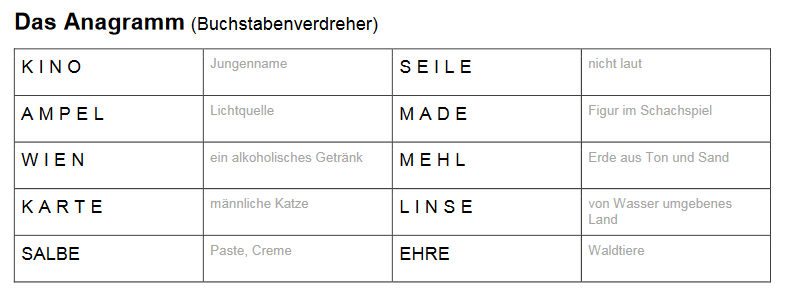 Tipp: Der Generator auf der folgenden Seite im Internet hilft: https://www.wort-suchen.de/anagramm-generator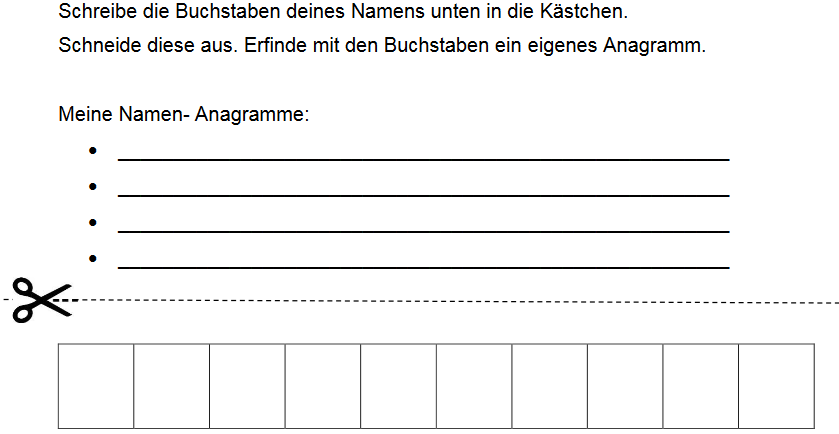 Buchtipp: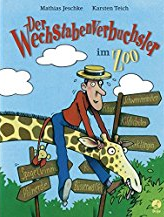 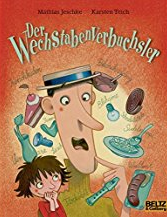 Die Buchstabenbande liest dir das Buch vor: https://www.youtube.com/watch?v=qogyi2OtHOA 